ÎN SERIA EVENIMENTELORCOMUNITĂȚI SMART ȘI SUSTENABILESMARTiCITY și ENERGYNOMICSvă invită la primul lor eveniment comun*CONFERINȚA “FIT FOR GREEN, FIT FOR SMART” – ORADEA*2-3 iunie 2022Sala de Consiliu a Primăriei OradeaÎn parteneriat cu Primăria Municipiului ORADEA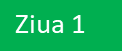 9:00-9:30 Welcome coffee9:25-9.30 FIRESIDE CHAT: „ De ce sunt Oradea și BIHOR-ul – în topul orașelor și județelor cu cea maieficientă administrație publică din România?” 5-minute întrebări +răspunsuriINVITATI:Florin BIRTA, Primarul Municipiului OradeaIlie BOLOJAN, Președintele Consiliului Județean Bihor Moderator: Camelia SPĂTARU, Președintele Asociației SMARTiCITY9:30 DESCHIDEREA OFICIALA A CONFERINȚEI ( transmisie live social media)9:35 – 11:00 SESIUNE 1 – COLABORAREA PUBLIC- PRIVAT PENTRU DEZVOLTAREAORAȘELOR ȘI JUDEȚELOR. OPORTUNITĂȚI, OBSTACOLE, SOLUȚIIFormat: Dezbatere cu scurte prezentări: nevoile orașului- răspunsul companiilor. (6-8 speakeri) Moderatori: Camelia Spătaru, Președinta Asociației SMARTICITY si Gabriel Avăcăriței,Chief Editor EnergynomicsTEME PROPUSE:Parteneriat public privat- colaborare și responsabilități în beneficiul comunității.Ce așteaptă autoritățile? Ce așteaptă mediul privat?Investiții- mai mulți bani pentru oamenii din comunitate.Finanțarea proiectelor urbane și rurale.Cum rezolvăm probleme care țin în loc deciziile locale? Exemple de bune practici.SPEAKERIFlorin BIRTA, Primarul Municipiului OradeaIlie BOLOJAN, Președintele Consiliului Județean BihorMarcel BOLOS, Ministrul fondurilor europene tbcCiprian CIUCU, Primarul Sectorului 6, BucureștiAndrei CARABELEA, Primarul Municipiului Piatra NeamțDumitru ȚIPLEA, Prefectul Județului BihorLucia POJOCA, Director Regional Banca TransilvaniaEugen Victor MACOCIAN, Prof.univ.dr. Decan al Facultatii de Informatica si Stiinte Univ. OradeaAndrei CECLAN, presedinte SAMERRazvan HORGA, Director General Aeroport OradeaDorin CHISĂLIȚĂ, Head of eCity Romania la Enel X RomâniaMihaela COROIU, Marketing Director, EnergoBitAlexandru NATAPRAZU, Product Manager Regional, Bosch         Security and Safety Systems  & Alexandru Gavra invitat Bosch11.15- 12.45 SESIUNEA a- 2a – ORAȘE VERZI. EFICIENȚĂ ENERGETICĂ.Surse eficiente de energie verde * Încălzire centralizată * Renovarea clădirilor.Format: Dezbatere cu scurte prezentări: nevoile orașului- răspunsul companiilor. (6-8 speakeri)TEME PROPUSE:Orașele au un mare potențial să își eficientizeze costurile prin utilizarea energiei regenerabile: energieregenerabilă în clădiri (pentru încălzire, răcire, gătit și electrocasnice); transport durabil (mobilitateelectrică și biocombustibili); și crearea unor sisteme energetice urbane integrate. Care sunt soluțiile și cepași sunt de urmat?Revoluția fotovoltaicelor pentru orașe si companii private.Energia eoliana.Hidrogenul.Finanțarea proiectelor verzi pentru autorități publice si companii.Moderator Gabriel Avăcăriței, Chief Editor Energynomics SPEAKERI:Florin BIRTA, Primarul Municipiului OradeaMircea MĂLAN, Vicepresedinte CJ BihorMarcel BOLOS, Ministrul investițiilor și proiectelor europene TBCIoan TURC, Primarul Municipiului Bistrița tbcDumitru NANCU, Director General FNGC IMM tbcLivia STAN, Director Public Affairs E.ONRazvan COPOIU, CEO Signify Romania & South East EuropeRoxana MIRCEA, Managing Partner REI GroupClaudiu MANDA, Head of SME Division - First Bank tbc- Dor Marian, Managing Partner WirenLucian Fetea, CEO Lava Textiles13:30 – 15:30 Vizită la Lava Textiles15.30- 16.30 INTALNIRI B2B (pe baza solicitărilor venite din partea companiilor)Degustare de vinuri locale premiate. Networking.9:30 – 11:00 SESIUNE 1 – DIGITALIZAREA PENTRU ADMINISTRAȚIILE PUBLICE ȘI COMPANII. INTEGRAREA SERVICIILOR. ORAȘE ȘI REGIUNI CONECTATE.Format: Dezbatere cu scurte prezentări: nevoile orașului si ale companiilor - răspunsul experților (7-8 speakeri)Moderatori: Camelia Spătaru, Președinta Asociației SMARTiCITYGabriel Avăcăriței, Chief Editor EnergynomicsTEME PROPUSE:Accelerarea digitalizării și a infrastructurii de servicii digitale.Integrarea soluțiilor.Colectarea, analiza si folosirea datelor.Inteligența artificială pentru orașe si companii.SPEAKERI SI INVITATIFlorin BIRTA, Primarul Municipiului OradeaIlie BOLOJAN, Președintele Consiliului Județean BihorSilvia DINICĂ, Președinta Comisiei de inovare, cercetare și tehnologie Senatul RomânieiMihai JURCA, City manager OradeaAndrei CARABELEA, Primarul municipiului Piatra NeamțMarcel-Emil SAS-ADĂSCĂLIŢII, Primarul municipiului MarghitaTed KWARTLER, VP of Trusted AI, DataRobot ( online)Marius POP, Digital Solution Analist Oradea Tech HubPalaga LASCĂU, Director Regional Integrisoft SolutionsSorin PETRE, Engineering Director Celestica RomâniaIoan ROSIE, Consultant în domeniul informatic și al securității informaticeDragoș NEDELEA, Expert smart city Asociația Smarticity11:15- 12:45 SESIUNE 2 – * Soluții pentru mobilitate sustenabila urbană și inter-urbană * Mobilitatea electrică și infrastructura necesară.*Moderator: Gabriel Avăcăriței, Chief Editor EnergynomicsTEME PROPUSE:Accesibilitate.Impactul asupra mediului.Eficienta economica.Integrarea transportului urban/ inter-urban.Transportul viitorului- mașini autonome? Culoare aeriene in orașe.Parcările urbane.SPEAKERIMircea MĂLAN, Vicepreședinte CJ Bihor Mihai JURCA, City manager OradeaLiviu Andrei ANTIP, Vicepresedinte AFM (online)Sebastian STAN, Business Development Manager E-Mobility, ABB RomaniaSilviu TIRON, Specialist E-mobility – E.ONDragoș NEDELEA, expert smart city Asociatia Smarticity14:00 – 15:30 Work-shop - Parcuri fotovoltaice și eolieneNicolae Hodișan, Directorul Direcției agricole BihorMircea Bica, CTO Nova PowerRoxana Mircea, Managing Partner REI GroupIoannis Kalapodas, Head of Bucharest Office, European Energy (tbc)Gabriel Catalin Popa, Primar Municipiul Beius Marcel-Emil Sas-Adascalitii, Primar Municipiul Marghita Iulian Balaj, Primar Oras Stei Mihai Florin Sferle, Primar Comuna Cociuba Mare Remus Florin Motiu, Primar Comuna RoșiaÎN PARALEL: 14.00 – 14.45 INTALNIRI B2B (pe baza solicitărilor venite din partea companiilor)15.00- 17.00 VIZITĂ LA UN OBIECTIV INDUSTRIAL/ MUNICIPAL/ JUDETEAN/ COMPANIE PRIVATAÎNCHIDEREA EVENIMENTULUI